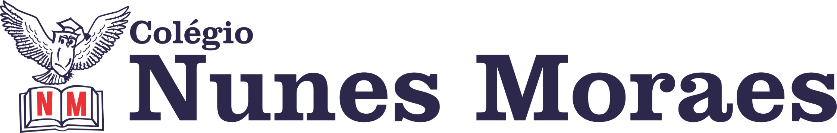 “São as pequenas atitudes que geram grandes mudanças.”Feliz terça-feira!1ª aula: 7:20h às 8:15h – GEOGRAFIA – PROFESSOR: ALISON ALMEIDA1º passo: Clique no link a seguir e faça a resolução da atividade de revisão. Se for possível pode fazer a impressão.https://drive.google.com/file/d/1xsuLqGgFkbk2U9QTl2TFZsO2XdVobHlH/view?usp=sharing2º passo: Faça a correção - A correção será disponibilizada no grupo no final da aula.Durante a resolução dessas questões o professor Alison vai tirar dúvidas no WhatsApp (9.9107-4898)            Faça foto das atividades que você realizou e envie para coordenação Eugenia (9.9105-8116)Essa atividade será pontuada para nota.2ª aula: 8:15h às 9:10h – HISTÓRIA – PROFESSORA: ANDREÂNGELA COSTA1º passo: Clique no link e acesse a atividade a ser realizada. https://drive.google.com/file/d/1SQoHffVgAJ8sy_8hmgC_uZ_qJa2s4m30/view?usp=sharing2º passo: Enviar as atividades para Eugênia.
3º passo: Correção da atividade. O gabarito será disponibilizado no grupo do WhatsApp da turma.Durante a resolução dessas questões a professora Andreângela vai tirar dúvidas no WhatsApp (9274-3469)Faça foto das atividades que você realizou e envie para coordenação Eugenia (9.9105-8116)Essa atividade será pontuada para nota.Intervalo: 9:10h às 9:30h3ª aula: 9:30h às 10:25 h- INGLÊS – PROFESSOR: CARLOS ANJO1º passo: Assistir a videoaula para revisar o capítulo 16; Link do vídeo: https://sastv.portalsas.com.br/#/channels/1/videos/11992 
2º passo: Resolver a atividade de revisão;Link da atividade: https://forms.gle/uoUr3Fo9GvW43tuE6 3º passo: Acompanhar instruções do professor, correção e tirar dúvidas;4º passo: Enviar a foto ou print da atividade de revisão para a coordenação.Durante a resolução dessas questões o professor Carlos vai tirar dúvidas no WhatsApp (9.9274-5798)Faça foto das atividades que você realizou e envie para coordenação Eugenia (9.9105-8116)Essa atividade será pontuada para nota.4ª aula: 10:25h às 11:20h – MATEMÁTICA – PROFESSOR: DENILSON SOUSA1° passo: Abra a atividade que o professor Denilson Disponibilizará no grupo da sala e resolva as questões. Tire dúvidas com o professor. (25 min.)2° passo: Quando o professor autorizar, assista a videoaula de revisão. A aula está disponível no seguinte link. https://youtu.be/guA87pjGdUI3° passo: Mediante as explicações feitas na videoaula corrija as questões feitas por você. Se surgir dúvida fale com o professor. 4°passo: Envie as questões resolvidas na nossa aula para a coordenação.Durante a resolução dessas questões o professor Denilson vai tirar dúvidas no WhatsApp (9165-2921)Faça foto das atividades que você realizou e envie para coordenação Eugenia (9.9105-8116)Essa atividade será pontuada para nota.PARABÉNS POR SUA DEDICAÇÃO!